SPRAWOZDANIE Z DZIAŁALNOŚCIPOWIATOWEGO CENTRUM POMOCY RODZINIE W WĘGORZEWIEZA ROK 2023 r.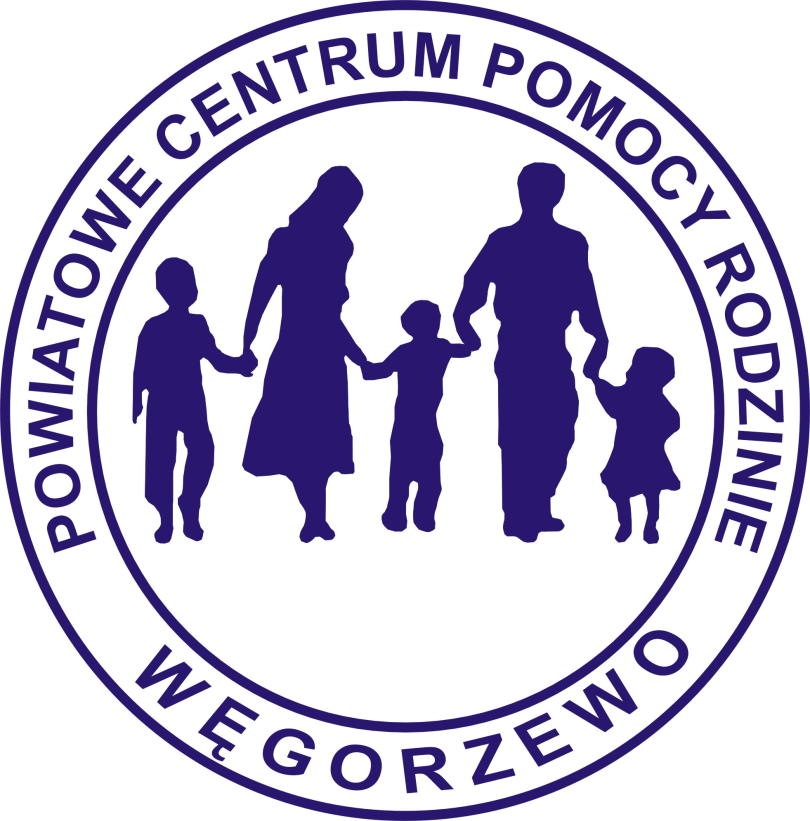 Sprawozdanie za okres od 01 stycznia do 31 grudnia 2023 roku.Stan na dzień 31.12.2023 rokSpis treści:PIECZA ZASTĘPCZA RODZINNA I INSTYTUCJONALNAPIECZA ZASTĘPCZA W POWIECIE WĘGORZEWSKIMRodzinna piecza zastępcza – rodziny zastępcze zawodowe, niezawodowe
i spokrewnionePomoc dla usamodzielnianych wychowanków z rodzin zastępczychUmieszczenia dzieci na terenie własnego i innego powiatuWspółfinansowanie rodzinnej pieczy zastępczej przez gminyINSTYTUCJONALNA PIECZA ZASTĘPCZAREALIZACJA ZADAŃ Z ZAKRESU POMOCY SPOŁECZNEJDom Pomocy Społecznej w WęgorzewiePowiatowy Dom Samopomocy w WęgorzewiePorozumienia z innymi powiatami w zakresie zapewnienia miejsc w Mieszkaniu Chronionym i Domu dla Matek z dziećmi i kobiet w ciążyOśrodek Interwencji Kryzysowej przy PCPR w WęgorzewiePRZECIWDZIAŁANIE PRZEMOCYRealizacja zadań własnych w okresie sprawozdawczymProgramy opracowane i realizowane przez PCPR w WęgorzewieRealizacja programów oddziaływań korekcyjno-edukacyjnych dla osób stosujących przemoc domowąREALIZOWANE PROJEKTY I PROGRAMYREHABILITACJA ZAWODOWA I SPOŁECZNAZATRUDNIENIE W PCPR W WĘGORZEWIEPLANY I POTRZEBY NA 2024 ROKDo sprawozdania z działalności dołączono: Załącznik nr 1: „SPRAWOZDANIE Z EFEKTÓW PRACY ORGANIZATORA RODZINNEJ PIECZY ZASTĘPCZEJ”Załącznik nr 2: „SPRAWOZDANIE Z REALIZACJI POWIATOWEGO PROGRAMU NA RZECZ POPRAWY WARUNKÓW ŻYCIA SPOŁECZNEGO I ZAWODOWEGO OSÓB NIEPEŁNOSPRAWNYCH W POWIECIE WĘGORZEWSKIM NA LATA 2019-2023”PIECZA ZASTĘPCZA RODZINNA I INSTYTUCJONALNA PIECZA ZASTĘPCZA W POWIECIE WĘGORZEWSKIMRodzinna piecza zastępcza – rodziny zastępcze zawodowe, niezawodowe
i spokrewnioneW styczniu 2023r. w powiecie węgorzewskim funkcjonowało 33 rodziny zastępcze,
w których przebywało 44 dzieci. Na koniec roku liczba rodzin zastępczych zmieniła się na  31. 
Liczba dzieci zmniejszyła się do 43.W trakcie całego roku sprawozdawczego w rodzinach zastępczych zabezpieczono 8 dzieci:
2 dzieci umieszczono w rodzinie zastępczej zawodowej o charakterze pogotowia rodzinnego, 1 dzieci umieszczono w zawodowej rodzinie zastępczej,  2 dzieci umieszczono w niezawodowej rodzinie zastępczej, 3 w spokrewnionych rodzinach. W tym samym okresie 7 dzieci opuściło rodzinną pieczę (3 usamodzielniło się i założyło własne gospodarstwa domowe, 1 dziecko zostało przysposobione przez rodzinę pochodzącą spoza powiatu węgorzewskiego, 1 przeniesione do innej formy pieczy zastępczej, 2 dzieci powróciła do rodziny biologicznej).Tabela nr 1. Rodziny zastępcze w okresie 2018-2023 (stan na 31 grudnia)Źródło: dane własne PCPR Węgorzewo	Zgodnie art. 80 ust. 1 ustawy z dnia 9 czerwca 2011 roku o wspieraniu rodziny i systemie pieczy zastępczej, „rodzinie zastępczej oraz prowadzącemu rodzinny dom dziecka na każde umieszczone dziecko przysługuje świadczenie na pokrycie kosztów jego utrzymania (…)”. W związku z powyższym w roku 2023 rodzinom zastępczym wypłacono w/w świadczenie na łączną kwotę: 
582 906,92 zł. Ponadto dwie rodziny zastępcze zawodowe otrzymały obligatoryjną pomoc
na utrzymanie lokalu mieszkalnego w domu jednorodzinnym o łącznej wysokości 65 897,49 zł 
(w koszcie partycypuje powiat ełcki - pomoc proporcjonalnie liczona na jedno dziecko). Rodzina zastępcza zawodowa otrzymała dofinansowanie do wypoczynku poza miejscem zamieszkania na
3 dzieci w łącznej kwocie 1 500 zł. Dwie rodziny otrzymały wsparcie w związku z potrzebami nowoprzyjętych dzieci na kwotę 5 300 zł.  Łącznie w 2023 r wypłacono świadczenia na kwotę  655 604,41 zł.Tabela nr 2. Świadczenia wypłacone rodzinom zastępczym w roku 2023Źródło: dane własne PCPR Węgorzewo1.1.2. Pomoc dla usamodzielnianych wychowanków z rodzin zastępczychPo osiągnięciu pełnoletniości osobie, która opuszcza rodzinę zastępczą, rodzinny dom dziecka, placówkę opiekuńczo- wychowawczą lub regionalną placówkę opiekuńczo- terapeutyczną należy udzielić pomocy na:a) na kontynuowanie nauki,b) na usamodzielnienie,c) na zagospodarowanie.Pomoc na kontynuowanie nauki otrzymywało 7 wychowanków w łącznej kwocie 
41 052,31 zł (67 świadczeń). Dokonano również płatności 5 świadczeń na usamodzielnienie
w wysokości 31 394 zł oraz 6 świadczeń na zagospodarowanie w formie rzeczowej w wysokości 12 234,00 zł.Tabela nr 3. świadczenia wypłacone usamodzielnianym w 2023r.Źródło: dane własne PCPR WęgorzewoSpośród usamodzielnianych w 2023 r. trzy osoby opuściły rodzinną pieczę zastępczą (dwoje  wychowanków pochodzący z rodziny zastępczej spokrewnionej i jedna osoba pochodząca z rodziny zastępczej niezawodowej) i założyły własne gospodarstwo domowe,  kontynuują naukę jako osoby usamodzielniane. Stan na dzień 31.12.2023 roku wynosił: 6 wychowanków rodzinnej pieczy zastępczej pobierało świadczenia na kontynuację nauki.1.2.3. Umieszczenia dzieci na terenie własnego i innego powiatuW przypadku umieszczenia dziecka w rodzinie zastępczej na terenie innego powiatu, powiat właściwy ze względu na miejsce zamieszkania dziecka przed umieszczeniem w rodzinie zastępczej ponosi wydatki na jego utrzymanie (każdy powiat płaci za swoje dziecko). W okresie sprawozdawczym na podstawie zawartych porozumień powiat węgorzewski ponosił wydatki na świadczenia dla rodzin zastępczych z powiatów: giżyckiego, gdańskiego, gnieźnieńskiego, gołdapskiego, w których umieszczone były dzieci pochodzące z terenu naszego powiatu. Natomiast powiaty: ełcki, gołdapski, giżycki, łukowski oraz sejneński  nam płaciły za swoje dzieci.Tabela nr 4. należności i zobowiązania powiatów na dzieci – rok 2023Źródło: dane własne PCPR Węgorzewo 1.2.4. Współfinansowanie rodzinnej pieczy zastępczej przez gminy	Zgodnie z art. 191 ust. 9 ustawy o wspieraniu rodziny i systemie pieczy zastępczej za dziecko umieszczone w rodzinie zastępczej albo w rodzinnym domu dziecka gmina właściwa ze względu na miejsce zamieszkania dziecka przed umieszczeniem go po raz pierwszy w pieczy zastępczej ponosi odpowiednio wydatki:10% - w pierwszym roku pobytu dziecka w pieczy zastępczej,30% - w drugim roku pobytu dziecka w pieczy zastępczej,50% - w trzecim roku i następnych latach pobytu dziecka w pieczy zastępczej.	Na dzieci umieszczone w rodzinnej pieczy zastępczej w roku 2023 gminy powiatu węgorzewskiego poniosły wydatki na łączną kwotę 228 789,28 zł.Tabela nr 5. Należności z Gmin w 2023 r.Źródło: dane własne PCPR Węgorzewo INSTYTUCJONALNA PIECZA ZASTĘPCZA	Instytucjonalna piecza zastępcza sprawowana jest w formie: placówki opiekuńczo-wychowawczej, regionalnej placówki opiekuńczo-terapeutycznej, interwencyjnego ośrodka preadopcyjnego.Na terenie Powiatu Węgorzewskiego brak jest całodobowej placówki opiekuńczo-wychowawczej. W związku z tym dzieci z terenu naszego Powiatu kierowane są i na terenie innych powiatów, z którymi mamy podpisane porozumienia.Kwota na zobowiązania wobec innych powiatów za rok 2023 wyniosła  530 460,79 zł.Przedział wiekowy dzieci umieszczonych w placówkach opiekuńczo – wychowawczych waha  się między 10 a 20 rokiem życia. Koszt w placówkach jest różny, od 5 500,00 zł. (Giżycko)  do nawet 7 167,96 zł ( Suwałki).  Na dzień 31 grudnia 2023 r. w placówkach opiekuńczo-wychowawczych (domach dziecka) na terenie innych powiatów (suwalskiego, zambrowskiego, giżyckiego oraz szczycieńskiego) przebywało 8 wychowanków z terenu powiatu węgorzewskiego. W ciągu roku 2023: 1 dziecko opuściło placówkę (usamodzielniło się); 1 dziecko z rodziny zastępczej zostało przeniesione do placówki; 2 dzieci zgodnie z Postanowieniem Sądu Rodzinnego w Giżycku została skierowana
i umieszczona w placówce opiekuńczo wychowawczej.W 2023 roku udzielono pomocy pieniężnej na kontynuację nauki dla 1 osoby w łącznej wysokości 7 742,00 zł.  Ponadto 2 usamodzielnianych wychowanków instytucjonalnej pieczy zastępczej otrzymało jednorazową pomoc pieniężna na usamodzielnienie w łącznej kwocie 16 807,00 zł.Z usamodzielnianymi wychowankami prowadzona była praca socjalna polegająca
na pomocy: w napisaniu pism urzędowych, załatwianiu spraw związanych z opłatami za mieszkanie, zakupami, pozyskaniu zatrudnienia, udzielaniu porad, zapisywaniu na specjalistyczne konsultacje, motywowaniu do nauki, itp. Udzielano  również wsparcia w postaci poradnictwa: prawnego, psychologicznego oraz  terapeutycznego – według potrzeb.REALIZACJA ZADAŃ Z ZAKRESU POMOCY SPOŁECZNEJ Dom Pomocy Społecznej w WęgorzewieW ramach zadań ustawowych Powiatowe Centrum Pomocy Rodzinie w Węgorzewie
w Węgorzewie sprawował nadzór i kontrolę nad jednostkami pomocy społecznej, tj. Domem Pomocy Społecznej w Węgorzewie, Powiatowym Domem Samopomocy w Węgorzewie.W okresie sprawozdawczym PCPR w Węgorzewie wydawał decyzje kierujące
i umieszczające do w/w Placówek oraz wydawał decyzje o odpłatności za pobyt mieszkańców
w DPS. Dom Pomocy Społecznej w Węgorzewie przeznaczony jest dla osób dorosłych niepełnosprawnych intelektualnie ( mężczyzn i kobiet ) z 272 miejscami statutowymi.Na dzień 31 grudnia 2023 roku liczba osób wynosiła 272, w tym 24 kobiety.
146 osób przebywało na „starych zasadach” ponoszących 70% odpłatności swojego dochodu netto, na które Powiat otrzymał dotację od Wojewody z budżetu Państwa. Natomiast 126  mieszkańców
to osoby, które przebywały na „nowych zasadach”, które ponosiły pełną odpłatność za pobyt w DPS lub odpłatność poniosła rodzina i gmina, z której pochodził, która skierowała mieszkańca. Miesięczny koszt utrzymania w Domu Pomocy Społecznej w Węgorzewie w 2023 roku wynosił 5 168,00 zł i został ogłoszony w Dzienniku Urzędowym Województwa Warmińsko-Mazurskiego z dnia 20 lutego 2023 r., poz. 1104. Obowiązywał od 01 marca 2023r.W okresie sprawozdawczym umieszczono - 13 osób: 2 kobiety i 11 mężczyzn, którym zostały wydane  decyzje o umieszczeniu w DPS w Węgorzewie. Wydano 143 decyzji o odpłatności za pobyt w DPS w związku ze zmianą dochodu mieszkańca.Nadzór nad działalnością Domu Pomocy Społecznej w Węgorzewie prowadzony był
na podstawie Zarządzenia nr 2/2023 Dyrektora PCPR w Węgorzewie z dnia 10 stycznia 2023 roku
w sprawie kontroli powiatowych jednostek organizacyjnych pomocy społecznej i WTZ w 2023 r.Zgodnie z powyższym Zarządzeniem w dniach 24-26.10.2023 roku przeprowadzono kontrolę, której zakresem było: prowadzenie pracy socjalnej, rehabilitacji i terapii (w tym zajęciowej), wywiady, indywidualne plany wparcia, a przede wszystkim przestrzeganie praw mieszkańców. dokumentacja mieszkańców. W wyniku kontroli stwierdzono, że DPS w Węgorzewie prawidłowo realizuje zadania oraz spełnia jakość świadczonych usług, a przede wszystkim przestrzega prawa mieszkańców. Nie stwierdzono nieprawidłowości Powiatowy Dom Samopomocy w Węgorzewie jest placówką wsparcia dziennego dla osób z zaburzeniami psychicznymi, niepełnosprawnych intelektualnie oraz wykazujących inne zakłócenia czynności psychicznych. Powiatowy Dom Samopomocy w WęgorzewieNadzór nad działalnością Powiatowego Domu Samopomocy w Węgorzewie prowadzany był na podstawie Zarządzenia nr 2/2023 Dyrektora PCPR w Węgorzewie z dnia 10 stycznia 2023 roku
w sprawie kontroli powiatowych jednostek organizacyjnych pomocy społecznej i WTZ w 2023 r.Zgodnie z powyższym zarządzeniem w dniach 14-16.11.2023 roku przeprowadzono kontrolę, której zakresem było: standardy świadczonej pomocy i rehabilitacji, plany i efekty rehabilitacji, pomoc psychologiczna dla uczestników PDS. W wyniku kontroli stwierdzono, że PDS
w Węgorzewie prawidłowo prowadzi dokumentację uczestników oraz wykorzystuje statutową liczbę miejsc, współpracuje też z rodzinami i opiekunami uczestników. Nie stwierdzono nieprawidłowości.W drugim półroczu 2023 r. została zwiększona statutowa liczba uczestników z 36 na 38. Na dzień 31 grudnia 2023 roku przebywało 39 uczestników. W 2023 roku umieszczono 4 osoby, którym zostały wydane decyzje kierujące. Porozumienia z innymi powiatami w zakresie zapewnienia miejsc w Mieszkaniu Chronionym i Domu dla Matek z dziećmi i kobiet w ciążyRealizując zadanie własne powiatu w zakresie zapewnienia wsparcia  w mieszkaniach chronionych mieszkańcom powiatu węgorzewskiego – Powiat wzorem lat ubiegłych podpisał porozumienie z powiatem oleckim w zakresie prowadzenia mieszkań chronionych. Porozumienie zostało podpisane na okres od dnia 01 stycznia do 31 grudnia 2023 roku. W roku sprawozdawczym nie było umieszczeń w MCH . W związku z tym powiat ponosił jedynie koszt pozostania w gotowości na przyjęcie mieszkańca węgorzewskiego do mieszkania chronionego w Olecku. Koszt ten wynosił 680,00 zł miesięcznie.Zgodnie z art. 19 do „zadań własnych powiatu należy prowadzenie mieszkań chronionych dla osób z terenu większej niż jednej gminy oraz powiatowych ośrodków wsparcia , a w tym domów dla matek z małoletnimi dziećmi i kobiet w ciąży, z wyłączeniem środowiskowych domów samopomocy i innych ośrodków wsparcia dla osób z zaburzeniami psychicznymi.” W związku  z powyższym Powiat Węgorzewski podpisał porozumienie z Powiatem Kętrzyńskim w sprawie powierzenia prowadzenia zadania publicznego z zakresu pomocy społecznej polegającego na prowadzeniu domów dla matek z małoletnimi dziećmi i kobiet w ciąży. Porozumienie zostało zawarte na czas określony – od 01.01.2023 r. do 31.12.2023 r. Powiat Węgorzewski płacił za gotowość na przyjęcie jednej osoby z terenu naszego powiatu. Koszt ten wynosił 600,00 zł. miesięcznie.2.4. Ośrodek Interwencji Kryzysowej przy PCPR w Węgorzewie	Przy Powiatowym Centrum Pomocy Rodzinie w Węgorzewie funkcjonuje Ośrodek Interwencji Kryzysowej z trzema miejscami hostelowymi w budynku Domu Pomocy Społecznej przy ul. 11 Listopada 12. Do Ośrodka mogą zgłosić się wszystkie osoby znajdujące się w trudnej sytuacji życiowej i skorzystać z pomocy w formie poradnictwa specjalistycznego oraz w formie schronienia (gdy pobyt w domu jest niemożliwy lub zagraża zdrowiu i bezpieczeństwu) nie dłużej jednak niż na okres trzech miesięcy. W roku sprawozdawczym w Ośrodku Interwencji Kryzysowej nie przebywała żadna osoba.PRZECIWDZIAŁANIE PRZEMOCY Realizacja zadań własnych w okresie sprawozdawczymZapewnienie osobom dotkniętym przemocą domową miejsc w ośrodkach wsparcia
i ośrodkach interwencji kryzysowej. W okresie sprawozdawczym nie było przypadków- skierowań i umieszczeń osób w ośrodkach wsparcia. W przypadku kiedy nastąpiłaby taka konieczność osoby takie kierowane byłyby do Specjalistycznego Ośrodka Wsparcia dla Ofiar Przemocy Domowej przy PCPR w Olecku.Prowadzenie przez pracowników socjalnych powiatowego centrum pomocy rodzinie, interwencji w zakresie przeciwdziałania przemocy domowej - odbieranie dzieci z rodzin
w trybie art. 12a ustawy – w okresie sprawozdawczym nie było takich przypadków. Programy opracowane i realizowane przez PCPR w Węgorzewie„POWIATOWY PROGRAM PROMOWANIA I WDRAŻANIA PRAWIDŁOWYCH METOD WYCHOWAWCZYCH W STOSUNKU DO DZIECI W RODZINACH ZAGROŻONYCH PRZEMOCĄ DOMOWĄ NA LATA 2023 – 2027”W ramach powyższego programu w 2023 roku zostały udzielanie poradnictwa w zakresie specjalistycznym: psycholog i terapeuta uzależnień oraz psychiatra dziecięcy. Powiat Węgorzewski zawarł stosowne Porozumienia z Gminą Węgorzewo, Pozezdrze i Budry w sprawie wspólnego wykonania zadań z zakresu pomocy rodzinie. W ramach w/w Porozumień działał Punkt Konsultacyjny. Prowadzono konsultacje i poradnictwo specjalistyczne (psycholog, terapeuta uzależnień, psychiatra dziecięcy).Gmina Węgorzewo przekazała kwotę 60.000,00 zł, Gmina Budry 5.000,00 zł, Gmina Pozezdrze 15.000,00 zł. Łączna kwota na Punkt Konsultacyjny w roku sprawozdawczym wynosiła 80.000,00 zł.Przez cały rok 2023 z porad specjalistów skorzystało 200 klientów, w tym: z pomocy psychologa 68  klientów, terapeuty 76 klientów, a psychiatry dziecięcego 56 klientów (niektóre osoby korzystały więcej niż z jednego specjalisty).Zorganizowano festyn rodzinny z okazji Dnia Rodzicielstwa Zastępczego.„POWIATOWY PROGRAM U PRZECIWDZIAŁANIA PRZEMOCY DOMOWEJ ORAZ OCHRONY OFIAR PRZEMOCY DOMOWEJ NA LATA 2023 – 2027”	W ramach powyższego Programu w 2023 roku zrealizowano:Program Korekcyjno-Edukacyjny Partner dla sprawców przemocy domowej,Kampanię Białej Wstążki – Otwarte Drzwi w PCPR w Węgorzewie  09.12.2023r.
w godzinach od 10:00 do 13:00 dyżur pełnili pracownicy socjalni PCPR, psycholog terapeuta uzależnień oraz policjant dzielnicowy,bieżącą współprace z ośrodkami pomocy społecznej – udział przedstawicieli PCPR
w Węgorzewie w grupach diagnostyczno-pomocowych przy zespołach interdyscyplinarnych, kierowanie przez gminy osoby do udziału w Programie Partner,monitoring sprawców przemocy,broszury, informacje do ośrodków pomocy społecznej na temat realizowanych programów, projektów skierowanych do osób w kryzysie. Realizacja programów oddziaływań korekcyjno-edukacyjnych dla osób stosujących przemoc domową„PROGRAM KOREKCYJNO-EDUKACYJNY PARTNER  DLA SPRAWCÓW PRZEMOCY DOMOWEJ”Program korekcyjno-edukacyjny został zrealizowany w wymiarze 78 godzin, trwał
od 25.04.2023 r. do 28.06.2023 r. Zajęcia ze sprawcami przemocy domowej miały charakter warsztatowo-wykładowy i przebiegały zgodnie z podstawą Programową.	W 2023 roku do programu przystąpiło 8 sprawców przemocy domowej, natomiast program ukończyły 4 osoby, które stosowały przemoc domową i  którym została sporządzona Niebieska Karta. Całkowity koszt realizacji zadania to 7 200,00 zł – dotacja od Wojewody.„PRZYJAZNY POKÓJ PRZESŁUCHAŃ”Przyjazny Pokój Przesłuchań – „Niebieski Pokój”. Jest to miejsce przyjazne, nastawione
na potrzeby przesłuchiwanego, takie które zminimalizuje stres związany z rolą świadka bądź uczestnika rozprawy sądowej i ułatwi uzyskanie od dziecka wiarygodnego materiału dowodowego podczas przesłuchania. W roku 2023 nie odbyło się żadne przesłuchanie.REALIZOWANE PROJEKTY I PROGRAMY Program Ministerstwa Rodziny i Polityki Społecznej finansowany ze środków Funduszu Solidarnościowego – Asystent osobisty osoby z niepełnosprawnością  – edycja 2023W dniu 2 marca 2023r. została podpisana umowa z Wojewodą Warmińsko-Mazurskim
na realizację zadania w zakresie usług asystencji osobistej jako formy ogólnodostępnego wsparcia dla osób z niepełnosprawnością, zamieszkujących teren powiatu węgorzewskiego.  Ogólna wartość przyznanego dofinansowania wynosi 251.150,00 zł. Program realizowany był  do 31 grudnia 2023r.Ogólna wartość przyznanego dofinansowania wynosi 251.150,00 zł.Kwota wykorzystana na realizację programu 247.526,42 złW dniu 20 marca 2023r. zostały podpisane pierwsze umowy z Asystentami. Docelowo opieką Asystenta zostanie objętych 10 osób w tym:ze stopniem znacznym sprzężonym 2 osoby, w ogólnej liczbie godzin 1130;ze stopniem znacznym 4 osoby, w liczbie godzin 2880;ze stopniem umiarkowanym sprzężonym 2 osoby, w liczbie godzin 960;ze stopniem umiarkowanym 2 osoby, w liczbie godzin 720.Łączna liczba godzin Asystencji osobistej wynosiła: 5690.PCPR w Węgorzewie zatrudniło 7 asystentów w oparciu o umowę zlecenie. „Dostępna przestrzeń publiczna”Powiat Węgorzewski otrzymał środki finansowe na realizację programu „Dostępna przestrzeń publiczna” z Państwowego Funduszu Rehabilitacji Osób Niepełnosprawnych w kwocie: 73 013,93 zł w ramach złożonego projektu pn. „Dostępna przestrzeń Powiatowego Centrum Pomocy Rodzenie w Węgorzewie”. Dofinansowanie zostanie przeznaczone na likwidację barier architektonicznych oraz informacyjno-komunikacyjnych. Działania, które Powiat Węgorzewski zamierza podjąć przyczynią się do zapewnienia lepszej dostępności do Urzędu osobom z różnymi rodzajami niepełnosprawności oraz osobom ze szczególnymi potrzebami. Program „Aktywny Samorząd”W 2023 r. w Powiecie Węgorzewskim kontynuowano realizację programu „Aktywny samorząd”, finansowanego ze środków Państwowego Funduszu Rehabilitacji Osób Niepełnosprawnych. Głównym celem programu było wyeliminowanie lub zmniejszenie barier ograniczających uczestnictwo osób niepełnosprawnych w życiu społecznym, zawodowym i w dostępie do edukacji.Państwowy Fundusz Rehabilitacji Osób Niepełnosprawnych przekazał Powiatowi Węgorzewskiemu środki finansowe na realizację zadań programu w łącznej wysokości: 150 634,32 zł, z czego na realizację Modułu I: 112 451,32 zł oraz Modułu II: 38 183,00 zł.Wsparciem, w ramach programu objęto 15 osób z niepełnosprawnością.W 2023 roku w ramach programu „Aktywny samorząd” osoby z niepełnosprawnością skorzystały z dofinansowania w ramach:Modułu I na likwidację barier utrudniających aktywizację społeczna i zawodową, wpłynęło dwanaście (12) wniosków na kwotę wnioskowaną: 137 887,21 zł na:zakup sprzętu elektronicznego, jego elementów oraz oprogramowania (8 wniosków),szkolenie w zakresie obsługi nabytego w ramach programu sprzętu elektronicznego
i oprogramowania (1 wniosek),zakup wózka inwalidzkiego o napędzie elektrycznym (3 wnioski).Przyznano jedenaście (11) dofinasowań na kwotę: 102 451,00 złŚrodki niewykorzystane przeznaczone do zwrotu: 10 000,32 złModułu II na pomoc w uzyskaniu wykształcenia na poziomie wyższym wpłynęło osiem (8) wniosków na kwotę wnioskowaną: 43 410,50 zł na:rok akademicki 2022/2023 (semestr letni) – 4 wnioskirok akademicki 2023/2024 (semestr zimowy) – 4 wnioskiPrzyznano osiem (8) dofinansowań, z czego 4 osoby z niepełnosprawnością
skorzystały w ww. dofinansowania na kwotę: 37 467,00 złŚrodki niewykorzystane przeznaczone do zwrotu: 716,00 zł Program Wyrównywanie Różnic Między Regionami IIIW 2023r. realizowano program Państwowego Funduszu Rehabilitacji Osób Niepełnosprawnych pn. „Program Wyrównywania Różnic Między Regionami III”, w obszarze D (likwidacja barier transportowych). W ramach w/w obszaru uzyskano dofinansowanie do zakupu mikrobusu przystosowanego do przewozu osób niepełnosprawnych dla Stowarzyszenia Osób Niepełnosprawnych „Empatia” w Węgorzewie na potrzeby Warsztatu Terapii Zajęciowej w Olszewie Węgorzewskim, w łącznej kwocie 135 000,00 zł. Program „Samodzielność – Aktywność – Mobilność!” Mieszkanie dla absolwentaPowiat Węgorzewski realizuje program „Samodzielność – Aktywność – Mobilność!” Mieszkanie dla absolwenta, który jest finansowany ze środków Państwowego Funduszu Rehabilitacji Osób Niepełnosprawnych. W ramach programu możliwe jest uzyskanie dofinansowanie do wynajęcia lokalu mieszkalnego lub domu jednorodzinnego, spełniającego indywidualne kryterium dostępności. Dofinansowanie może być udzielone na okres maksymalnie 36 miesięcy i ma charakter degresywny.Program jest skierowany do osób, które:posiadają orzeczenie o znacznym stopniu niepełnosprawności lub orzeczenie traktowane
na równi z orzeczeniem o znacznym stopniu niepełnosprawności, a w przypadku osób
z niepełnosprawnością narządu słuchu, także w stopniu umiarkowanym lub traktowane
na równi z orzeczeniem o umiarkowanym stopniu niepełnosprawności,w przeciągu 36 miesięcy poprzedzających datę złożenia wniosku uzyskały status absolwenta szkoły podstawowej, ponadpodstawowej lub szkoły wyższej,posiadają pełnię zdolności do czynności prawnych, złożą oświadczenie o braku możliwości zamieszkania w miejscu realizacji aktywności zawodowej,złożą oświadczenie o poszukiwaniu zatrudnienia lub o podjętym zatrudnieniu.Na realizację programu PFRON przyznał dla Powiatu Węgorzewskiego środki finansowe
do łącznej wysokości: 30 922,50,00  zł.Wnioski w ramach programu są przyjmowane wyłącznie w formie elektronicznej
za pośrednictwem platformy: „System Obsługi Wsparcia”.W 2023 r. brak było wniosków w przedmiotowym zakresie. Program „Samodzielność – Aktywność – Mobilność!” Dostępne mieszkaniePowiat Węgorzewski realizuje program „Samodzielność – Aktywność – Mobilność!” Dostępne mieszkanie, który jest finansowany ze środków Państwowego Funduszu Rehabilitacji Osób Niepełnosprawnych. Dofinansowanie dotyczy dopłaty do zakupu mieszkania pozbawionego barier architektonicznych, znajdującego się w lokalizacji umożliwiającej samodzielne opuszczenie budynku, aż do poziomu zero.
Beneficjentami programu mogą być osoby spełniające następujące warunki:posiadają orzeczenie o znacznym stopniu niepełnosprawności lub orzeczenie traktowane na równi z orzeczeniem o znacznym stopniu niepełnosprawności, wydane z tytułu niepełnosprawności narządu ruchu uniemożliwiającej poruszanie się bez użycia wózka inwalidzkiego,złożyły oświadczenie, wraz z dokumentacją fotograficzna, o barierach architektonicznych
w mieszkaniu i/lub budynku, uniemożliwiających samodzielne wyjście na zewnątrz,
na poziom zero,złożyły oświadczenie o dysponowaniu tytułem prawnym do lokalu na mocy prawa własności lub spółdzielczego własnościowego prawa do lokalu,w momencie składania wniosku nie ukończyły 65 roku życia.Na realizację programu PFRON przyznał dla Powiatu Węgorzewskiego środki finansowe
do łącznej wysokości: 23 940,00 zł.Wnioski w ramach programu są przyjmowane wyłącznie w formie elektronicznej
za pośrednictwem platformy: „System Obsługi Wsparcia”.W 2023 r. brak było wniosków w przedmiotowym zakresie.REHABILITACJA ZAWODOWA I SPOŁECZNA	Państwowy Fundusz Rehabilitacji Osób Niepełnosprawnych według własnego algorytmu corocznie przekazuje środki samorządom (województwom i powiatom) na realizację zadań wynikających z ustawy o rehabilitacji. Warsztat Terapii Zajęciowej w Olszewie Węgorzewskim jest placówką prowadzoną przez Stowarzyszenie Osób Niepełnosprawnych „EMPATIA” działającą w oparciu o Ustawę o rehabilitacji zawodowej i społecznej oraz zatrudnieniu osób niepełnosprawnych. W 2023r. miało miejsce zwiększenie dofinansowania przypadające rocznie na 1 uczestnika WTZ , które wyniosło 29 496,00 zł (środki PFRON) oraz 3 277,34 zł (środki Powiatu).W 2023 roku WTZ na działalność otrzymał na funkcjonowanie kwotę w wysokości 1 147 067 zł z czego: 1 032 360,00 zł z Państwowego Funduszu Rehabilitacji Osób Niepełnosprawnych
(tj. 90%), oraz – 114 707,00 zł z budżetu Powiatu Węgorzewskiego (tj. 10%). Z Warsztatu Terapii Zajęciowej korzysta 35 uczestników, którzy w orzeczeniu o niepełnosprawności mają wskazanie
do uczestnictwa w warsztatach terapii zajęciowej. W 2023r. dwukrotnie przeprowadzono kontrole merytoryczne.Wysokość środków i realizację uchwały o podziale środków na poszczególne zadania przedstawia poniższa tabela.Tabela nr 5. Informacja  wydatkowania środków PFRON w 2023 r. (stan na 31.12.2023r.)Źródło: dane własne PCPR WęgorzewoW roku 2023 PCPR w Węgorzewie realizował wszystkie cele i założenia zawarte w „Strategii Rozwiązywania Problemów Społecznych
w Powiecie Węgorzewskim na lata 2016-2023”.ZATRUDNIENIE I KADRA PCPR W WĘGORZEWIE	Na dzień 31.12.2023 roku w Powiatowym Centrum Pomocy Rodzinie w Węgorzewie stan zatrudnienia wynosił 14 osób, w tym 1 osoba przebywała na urlopie wychowawczym, 1 osoba zatrudniona na ½ etatu i 1 osoba na zastępstwo.  Na umowę zlecenie zatrudniony był terapeuta uzależnień, a na umowę o świadczenie usług psychologa i psychiatry dziecięcy. Są to specjaliści zatrudnieni w Punkcie Konsultacyjnym.  Ponadto w ramach umowy zlecenia zatrudniony  był  informatyk. W okresie sprawozdawczym wszyscy pracownicy posiadali odpowiednie wykształcenie i kwalifikacje.PLANY I POTRZEBY NA ROK 2024Pozyskanie środków w ramach projektu strategicznego „Społeczny wymiar Warmii i Mazur – wsparcie i opieka” w ramach, którego planujemy:szkolenie oraz pozyskanie nowych rodzin zastępczych oraz dokształcanie już istniejących,szkolenie kadry,specjalistyczne wsparcie rodzin zastępczych oraz prowadzenie grup wsparcia,wsparcie usamodzielnianych wychowanków z pieczy zastępczej,integracja rodzin zastępczych.Prowadzenie narad i konferencji dla kadry pomocy społecznej z trenu powiatu węgorzewskiego, doradztwo metodyczne.Kontynuacja Programów: Asystent Osobisty Osoby Niepełnosprawnej, Program Korekcyjno-Edukacyjny dla sprawców przemocy domowej.Dalsza współpraca z Gminą Węgorzewo, Gminą Pozezdrze i Budry na prowadzenie Punktu Konsultacyjnego.Zorganizowanie Festynu z okazji Dnia Rodzicielstwa Zastępczego dnia 18 maja 2024. 	W ramach własnych środków, a także ze środków zewnętrznych (środki PFRON) planujemy w pierwszej połowie kwietnia remont pomieszczeń biurowych  oraz dwóch łazienek w ramach Programu Dostępna Przestrzeń Publiczna. Dzięki dofinansowaniu ze środków PFRON pomieszczenia biurowe zostaną pozbawione barier architektonicznych i zostaną dostosowane do potrzeb osób niepełnosprawnych. Przed nami również modernizacja i remont na zewnątrz całego budynku dzięki środkom pozyskanym przez Powiat Węgorzewski.201820192020202120222023Liczba rodzin zastępczych (ogółem)373637343331spokrewnione282526232119niezawodowe688899zawodowe333333Lp.ŚwiadczenieW rodzinach spokrewnionychW rodzinach niezawodowychW rodzinach zawodowychRazem1.Comiesięczna pomoc pieniężna na częściowe pokrycie kosztów utrzymania dziecka w rodzinie zastęp.228 704,65 zł170 299,19 zł183 903,08 zł582 906,92 zł2.Jednorazowa pomoc pieniężna związana z potrzebami przyjmowanego do rodziny dziecka0 zł2 000 zł3 300 zł5 300 zł3.Jednorazowa pomoc losowa0 zł0 zł0 zł0 zł4.Świadczenie na pokrycie kosztów związanych z przeprowadzeniem remontu0 zł0 zł0 zł0 zł5.Dofinansowanie do wypoczynku poza miejscem zamieszkania0 zł0 zł1 500 zł1 500 zł6.Środki finansowe na utrzymanie lokalu mieszkalnego w budynku wielorodzinnym lub domu jednorodzinnym0 zł0 zł65 897,49 zł65 897,49 złRAZEM228 704,65 zł172 299,19 zł254 600,57 zł655 604,41 złPomoc na kontynuację nauki/ liczba świadczeńPomoc na usamodzielnienie/ liczba świadczeńPomoc na zagospodarowanie
w formie rzeczowej/liczba świadczeńRazem41 052,31 zł67 świadczeń31 394,00 zł5 świadczeń12 234,00 zł6 świadczeń84 639,31 złLiczba dzieci z innych powiatówNależności z powiatówLiczba naszych dzieci na terenie innych powiatówZobowiązania wobec innych powiatów10168 707,55 zł772 411,17 złGMINAKWOTAWęgorzewo209 243,86 złPozezdrze11 392,90 złBudry7 736,00 złŁącznie: 228 789,28 złLPREHABILITACJA SPOŁECZNA I ZAWODOWAPLANzmianyPlan po zmianachzmianyPlan po zmianachzmianyPlan po zmianachWYKONANIEPOZOSTAŁOWNIOSKIZŁOŻONEWNIOSKI ZREALIZOWANESPOŁECZNASPOŁECZNASPOŁECZNASPOŁECZNASPOŁECZNASPOŁECZNASPOŁECZNASPOŁECZNASPOŁECZNASPOŁECZNASPOŁECZNASPOŁECZNASPOŁECZNA1.Dofinansowanie działalności WTZ969 360,00-969 360,00+63 000,001 032 360,00-1 032 360,001 032 360,000,00112.Dofinansowanie
do turnusów rehabilitacyjnych50 000,00-50 000,00-7 271,0042 729,00- 8 394,0034 335,0034 335,000,0021163.Dofinansowanie
do sportu, kultury
i turystyki8 700,00-8 700,00-8 700,00-8 700,008 700,000,00224.Dofinansowanie
do przedmiotów ortopedycznych
i środków pomocniczych200 000,00-200 000,00+15 757,02215 757,0218 521,99234 279,01234 279,010,004614465.Dofinansowanie
do likwidacji barier:121 445,00+50 000,00171 445,00-8 483,02162 961,98-10 127,99152 833,99152 833,980,013028a)w komunikowaniu16 945,00+2 971,0019 916,00+1 872,0021 788,00- 360,0221 427,9821 427,980,001111b)techniczne16 500,00+1 000,0017 500,00+1 000,0018 500,000,0018 500,0018 500,000,0077c)architektoniczne88 000,00+46 029,00134 029,00- 11 355,02122 673,98-9 767,97112 906,01112 906,000,0112106.Dofinansowanie
do zaopatrzenia w sprzęt rehabilitacyjny dla osób fizycznych (…)0,00-0,00-0,00-0,000,000,0000ZAWODOWAZAWODOWAZAWODOWAZAWODOWAZAWODOWAZAWODOWAZAWODOWAZAWODOWAZAWODOWAZAWODOWAZAWODOWAZAWODOWAZAWODOWA1.Zwrot wydatków na instrumenty
i usługi rynku pracy dla osób niepełnosprawnych poszukujących pracy i nie pozostających
w zatrudnieniu50,000,00-50 000,000,000,000,000,0000ŚRODKI PFRON RAZEM: 1 399 505,000,001 399 505,00+ 63 003,001 462 508,000,001 462 508,001 462 507,990,01515493